ГБОУ СОШ №2000(здание №1)Спортивная игра  "18 записок"(Внеурочная деятельность)Воспитатель 4-1 класса: Колосовская Надежда ВикторовнаМай 2014Цель: воспитание любви к занятиям физической культурыЗадачи:формирование самостоятельности, умение действовать в группе сверстников;воспитание положительных морально- волевых качеств;развитие двигательных способностей.Оборудование и инвентарь: 18 записок на каждую команду, задания на станциях, призы по количеству детей, кроссворд на тему: «Физическая культура» каждой команде, 2 мешка для прыжков, пословица для каждой команде, 6 кеглей, 2 скакалки, 2 гимнастические палки, 2 обруча, 2 баскетбольных мяча, мешок для пролезания.Место проведения: территория школыУчастники: обучающиеся 4-1 класса. ХОД МЕРОПРИЯТИЯ:На площадке команды строятся по командам. Воспитатель сообщает задание и выдает по первой записке. Собрав все записки, выполнив все задания, участники получают призы.Приложение №1КРОССВОРД НА ТЕМУ “ФИЗИЧЕСКАЯ КУЛЬТУРА”                                                                           12.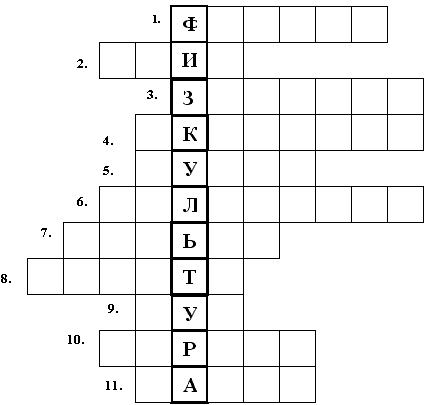 ЗАГАДКИ К КРОССВОРДУ “ФИЗИЧЕСКАЯ КУЛЬТУРА”11. Коллективное исполнение песни“Голосуем за здоровый образ жизни”На мотив песни В. Шаинского “Улыбка”Нас рекламой с толку сбить нельзя.
Рекламируют что нужно и не нужно.
Что же выбрать, милые друзья?
“Только лучшее!” - ответим мы вам дружно.Припев:И тогда наверняка
Скажем вредному: “Пока!”
Мы здоровыми хотим служить Отчизне.
И на целый белый свет
Никотину скажем - “Нет!”
Голосуем за здоровый образ жизни.И на целый белый свет
Никотину скажем - “Нет!”
Голосуем за здоровый образ жизни.Быть рекламе только для добра
Что полезно рекламируйте нам, люди!
Понимает наша детвора,
О здоровье мы теперь не позабудемПриложение №2Приложение №3Приложение  №4Карты1.«Строимся быстро»
Команды должны быстро построиться по росту.Название команды, девиз и приветствие другой команде.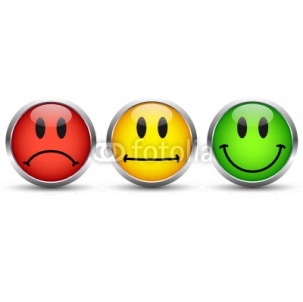 Руки врозь, а ноги вместе.               
Бег, потом прыжки на месте. 
Рассчитались по порядку, 
Вот и все — конец...  (зарядке)2. «Зарядка» Найдите место, где музыка звучит (пока музыка звучит надо сделать зарядку).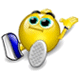 Ноги и мышцы все время в движении -Это не просто идет человек.Такие вот быстрые передвиженияМы называем коротко — ... (бег)3. «Бег» Пробежать вокруг школы 1 раз и получить записку у девочки Маши.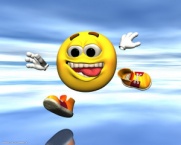 4. «Приставной шаг» Дойдите до гимнастической лестницы на площадке, встаньте в шеренгу, возьмите друг друга за руки и приставным шагом оббегите 3 раза, а потом ищите следующую записку.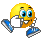 5. Отгадать кроссворд на тему: « Физическая культура»6. Прыжки в мешках.Начинают прыжки в мешках 2 участника команды, прыгают до стойки. Один игрок снимает мешок и передаёт его первому игроку, а сам остаётся у стойки. Первый игрок прыгает в мешке и держит другой мешок в руке. Допрыгав до команды передаёт мешок следующему игроку и они вместе прыгают до стойки. Первый игрок снимает мешок и остаётся у стойки , а следующий с мешком первого прыгает обратно и т.д.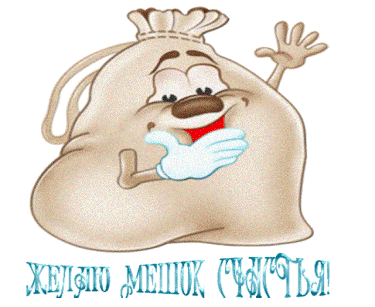 7. Игра «УДАВ» Найдите число 20 на асфальте. От этой линии вы должны встать в колонну. Просуньте левую руку между ног. Сзади стоящий пусть возьмет вашу руку правой рукой, а свою левую просунет между ног и т.д. это называется "Удав" и так идите пока не увидите линию с надписью "Старт" и там найдете следующую записку.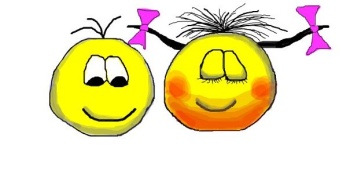 8. "Собери пословицу" Команда вытягивает конверт, в котором слова, из которых надо собрать пословицу о здоровом образе жизни.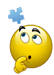 9. "Змейка" Первый пробегает через кегли змейкой, возвращается по прямой, берёт следующего, и они вдвоём пробегают через кегли змейкой и так до последнего.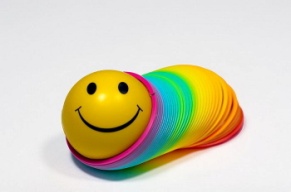 Когда апрель берёт своё           И ручейки бегут, звеня,Я прыгаю через неё,А она — через меня. 10. «Скакалка»Дети по сигналу прыгают через скакалку до отметки, затем возвращаются, прыгая через скакалку.        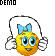 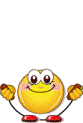 11. "Связка"Построиться в колонну, напротив дерева (расстояние отмечено) руки на плечи впередистоящего, выполнить задание не рассоединяясь:оббежать деревообойти дерево в полуприсяде;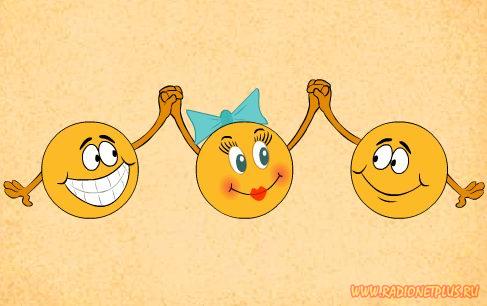 12. "Измерение дистанции".С помощью гимнастической палки нужно промерить дистанцию от центрального входа здания до бортика. Ищите записку.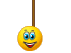 13. Станция "Незнайкины небылицы". Выполнив задание, получите следующую записку.1. Тельняшка – форменная одежда лётчиков.2. Танки быстро передвигаются на своих четырёх колёсах.3.Илья Муромец поглядел в бинокль,  увидел врага и метко выстрелил из ружья.4. В вещевом мешке бывалого солдата всегда лежит тарелка, чашка, блюдце, ложка и вилка.5. Современные пограничники предпочитают брать с собой в дозор собак небольшого роста – пуделя, болонку, таксу, чтобы их не увидели нарушители границы.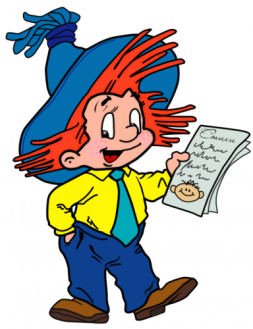 Я его кручу рукой,
И на шеи и ногой,
И на талии кручу,
И ронять я не хочу.14. «Обруч» Первый ведёт обруч до кегли и бежит обратно. Второй бежит до кегли пролезает в обруч и бежит обратно с обручем и т.д.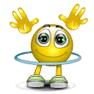 15. «Меткие»   Дети идут на баскетбольную площадку. Командир берёт баскетбольный мяч и делает первый бросок в корзину, если мяч попадает в корзину, то засчитывается один балл. Мяч передаётся другому игроку и т.д.      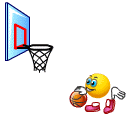 Под землёй подземный ход. И в него шоссе нырнуло, Вниз машины увело. Часто шумно здесь от гула,  А от фар почти светло.16. «Туннель»Всей команде по очереди необходимо пролезть через «туннель» и найти следующую записку.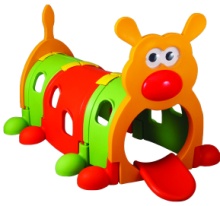 17. Станция "Знатоки спорта". Выполнив задание, получите следующую записку.Назовите средства закаливания? Как называют игрока в футбол, который мечтает о безразмерных воротах? Какая эмблема была на Олимпийских играх в Москве? Как часто проводятся Олимпийские игры? Какой инвентарь необходим для игры в бадминтон? Где проводились первые Олимпийские игры? 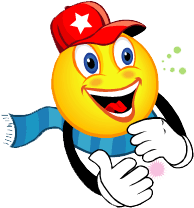 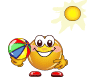 18. "Пункт выдачи призов". Найдите "Пункт выдачи призов". Принесите все записки, при сдаче всех 12 записок полагается приз.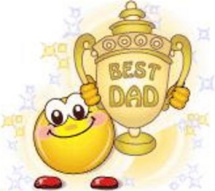 1.«Строимся быстро»
Команды должны быстро построиться по росту.Название команды, девиз и приветствие другой команде.Ноги и мышцы все время в движении -Это не просто идет человек.Такие вот быстрые передвиженияМы называем коротко — ... (бег)2. «Бег» Пробежать вокруг школы 1 раз и получить записку у девочки Маши.3. «Приставной шаг» Дойдите до гимнастической лестницы на площадке, встаньте в шеренгу, возьмите друг друга за руки и приставным шагом оббегите 3 раза, а потом ищите следующую записку.Как только утром я проснусь,Присяду, встану и нагнусь – Все упражненья по порядку!Поможет вырасти …4. «Зарядка» Найдите место, где музыка звучит (пока музыка звучит надо сделать зарядку).5. Игра «УДАВ» Найдите число 20 на асфальте. От этой линии вы должны встать в колонну. Просуньте левую руку между ног. Сзади стоящий пусть возьмет вашу руку правой рукой, а свою левую просунет между ног и т.д. это называется "Удав" и так идите пока не увидите линию с надписью "Старт" и там найдете следующую записку.6. Станция "Знатоки спорта". Выполнив задание, получите следующую записку.Где проводились первые Олимпийские игры? Как называют судью в боксе? Где проводились первые Олимпийские игры в России? Участвовали ли женщины в древних Олимпийских играх? Назовите девиз Олимпийских игр. За применение на соревнованиях каких средств дисквалифицируются спортсмены? На уроке с ним можно играть,        Катать его и вращать.Он будто бы буква «О»:Круг, а внутри — ничего  7. «Обруч» Первый ведёт обруч до кегли и бежит обратно. Второй бежит до кегли пролезает в обруч и бежит обратно с обручем и т.д. Под землёй подземный ход. И в него шоссе нырнуло, Вниз машины увело. Часто шумно здесь от гула,  А от фар почти светло.8. «Туннель»Всей команде по очереди необходимо пролезть через «туннель» и найти следующую записку.9. Отгадать кроссворд на тему физическая культура.Когда апрель берёт своё          И ручейки бегут, звеня,Я прыгаю через неё,А она — через меня. 10. «Скакалка»Дети по сигналу прыгают через скакалку до отметки, затем возвращаются, прыгая через скакалку.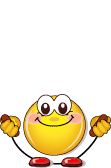 11.  «Меткие»   Дети идут на баскетбольную площадку. Командир берёт баскетбольный мяч и делает первый бросок в корзину, если мяч попадает в корзину, то засчитывается один балл. Мяч передаётся другому игроку и т.д.      12. "Собери пословицу" Команда вытягивает конверт, в котором слова, из которых надо собрать пословицу о здоровом образе жизни.13. "Змейка" Первый пробегает через кегли змейкой, возвращается по прямой, берёт следующего, и они вдвоём пробегают через кегли змейкой и так до последнего.14. "Связка"Построиться в колонну, напротив дерева (расстояние отмечено) руки на плечи впередистоящего, выполнить задание не рассоединяясь:обежать деревообойти дерево в полуприсяде;15. Станция "Незнайкины небылицы". Выполнив задание, получите следующую записку.1. Александр Невский был выдающимся генералом русской армии.2.Кольчуга надёжно защищает современных воинов от вражеских снарядов.3. Чтобы иметь много снарядов, военные сажают гранатовые деревья, на которых вырастают боевые фанаты.4. Добрыня Никитич прочитал в газете о том, что Змей Горыныч взял в плен новую группу красивых девушек.5. На войне горячую пущу солдатам подвозит полевая кухня, которой командует кок.16. Прыжки в мешках.Начинают прыжки в мешках 2 участника команды, прыгают до стойки. Один игрок снимает мешок и передаёт его первому игроку, а сам остаётся у стойки. Первый игрок прыгает в мешке и держит другой мешок в руке. Допрыгав до команды передаёт мешок следующему игроку и они вместе прыгают до стойки. Первый игрок снимает мешок и остаётся у стойки , а следующий с мешком первого прыгает обратно и т.д.                            17. "Измерение дистанции".С помощью гимнастической палки нужно промерить дистанцию от центрального входа здания до бортика. Ищите записку.18. "Пункт выдачи призов". Найдите "Пункт выдачи призов". Принесите все записки, при сдаче всех 12 записок полагается приз.1.Что же это за игра? 
Побежала детвора?
Мяч гоняют кто быстрей,
Забивают, кто ловчей. 2. Если выиграл ты матч
И забросил в сетку мяч,
Если выше всех прыжок,
Что получишь ты, дружок? 3. Утром мы по распорядку,
Всегда делаем … 4. Когда весна берёт своё
И ручейки бегут звеня,
Я прыгаю через неё,
А она через меня. 5. За полем, он следит всегда,
Чтоб была честная игра. 6. Этот конь не ест овса,
Вместо ног – два колеса.
Сядь верхом и мчись на нём,
Только крепче правь рулём. 7. Есть, ребята у меня
Два серебряных коня.
Езжу сразу на обоих,
Что за кони у меня? 8. Не по правилам играет
Даже пусть один игрок,
Чтоб его судья поправил,
Нужно посвистеть в … 9. Дождик тёплый и густой,
Этот дождик не простой.
Он без туч, без облаков
Целый день идти готов. 10. Крепко натянута сетка,
Рядом стоит вратарь.
Что же это за место,
Куда направлен удар? 11. Мышка бегает по льду
Попаду, не попаду? 12. Занимаясь этим делом 
Станешь сильным, ловким, смелым
Плюс отличная фигура.
Вот что значит … физкультура!Отдайспортувремя,а взаменполучиздоровье.Ктоспортомзанимается,тотсилынабирается.Название конкурсовоценкаштрафные очкиитог1.«Строимся быстро»2. «Бег» 3. «Приставной шаг» 4. «Зарядка» 5. Игра «УДАВ» 6. Станция "Знатоки спорта". 7. «Обруч» 8. «Туннель»9. Отгадать кроссворд10. «Скакалка»11.«Меткие»  12. "Собери пословицу" 13. "Змейка" 14. "Связка"15. Станция "Незнайкины небылицы".16. Прыжки в мешках.17. "Измерение дистанции".18. "Пункт выдачи призов". Название конкурсовоценкаштрафные очкиитог1.«Строимся быстро»2. «Зарядка» 3. «Бег» 4. «Приставной шаг» 5. Отгадать кроссворд6. Прыжки в мешках.7. Игра «УДАВ» 8."Собери пословицу"9. "Змейка10. «Скакалка»11. "Связка"12. "Измерение дистанции".13. Станция "Незнайкины небылицы".14. «Обруч»15. «Меткие»  16. «Туннель»17. Станция "Знатоки спорта18. "Пункт выдачи призов". 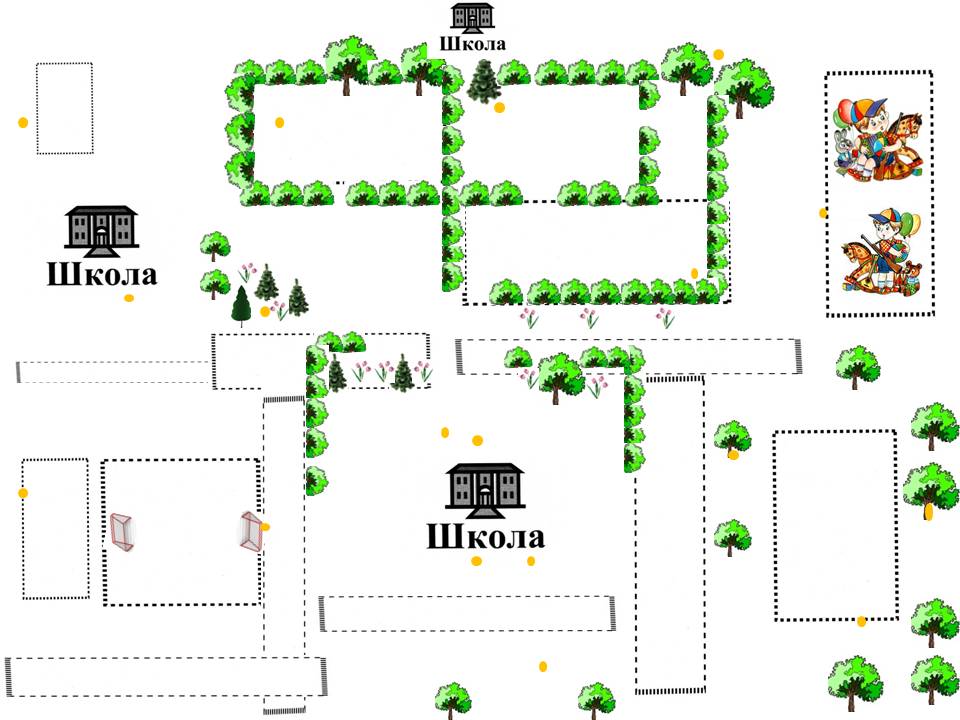 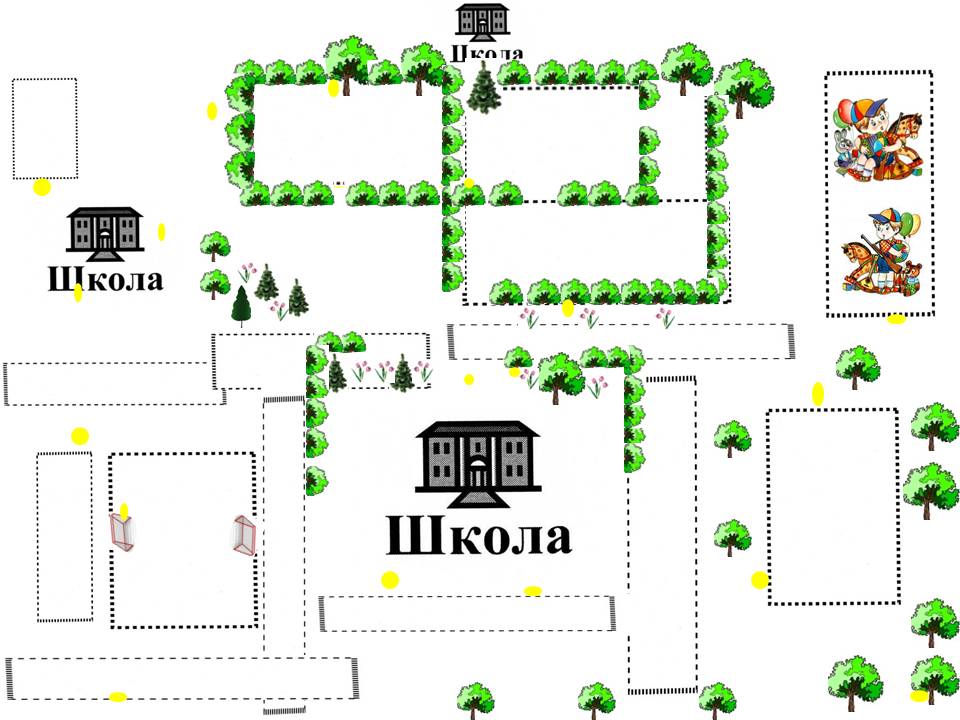 